“BoskO” Džudo Klubs piedāvā:01-10.07.2023. Vasaras sporta-veselības nometne „ENGURE-2023”.Engures vidusskolas internātā: Skolas iela 9, Engure, LV3113.Nometni vada “BoskO” un “SAMURS” treneri.Nometne maksa: 400 €, lūdzam samaksāt līdz 30.06.2023. !Divi sportīsti no vienas ģimenes saņem 10% atlaidi no kopējām izmaksām(360 €/vienu dalībnieku)!Avansu: 200 €(180 €)neatdodam pārdomu gadījumā, kopa ar aizpildīto anketu, vecāku-pilnvaru un līgumu(www.bosko.lv)samaksāt savam trenerim, vai pievienot pie ikmēneša maksas līdz: 05.06.2023. !Nometnes programma:Treniņi 2r/dienā(stadionā un uz TaTaMi), veselības uzdevumi jūra 1r/dien., kultūras programma 1r/d., ēdināšana 3r/dien. Izbraukšana: no BoskO 01.07.2023. no rītā.Atbraukšana: pie BoskO 10.07.2023. vakarā.Līdzi(bērniem): Pases vai ID(kopija), Medicīnas izziņa(atļauts piedalīties vasaras nometne).Individuāla aptieciņa.Higiēnas, tualetes, jūras piederumi.Kabatas nauda. 20-30 €(02.00-03.00 €/dienā). Zeķes(daudz) .Kimono(pilns komplekts).Sporta forma: īsa 2 komp., garā 2 komp., sport. apavi 2 komp., cepurīte, vējš-jaka. Eleganta forma ar apaviem 1 komp.Ja bērniem ir diagnoze, lūdzam ierakstīt vai pateikt trenerim pirms nometne sākuma !Nometnes perioda zvanīt plkst.15:00-16:00 vai 21:00-22:00 !Ar cieņu Valdes priekšsēdētājs_________________/Nikolajs Borovkovs/(T.+371 29197997).Biedrība Džudo klubs „BoskO”, Reg. Nr. 40008073182.Lidoņu iela 15-7, Rīga, LV1055.T/Fax: (+371)27529979, E/mail: bosko@bosko.lv, Web: www.bosko.lvBank: A/S „SWED Banka”, IBAN: LV29HABA0551046420397, SWIFT: HABALV22.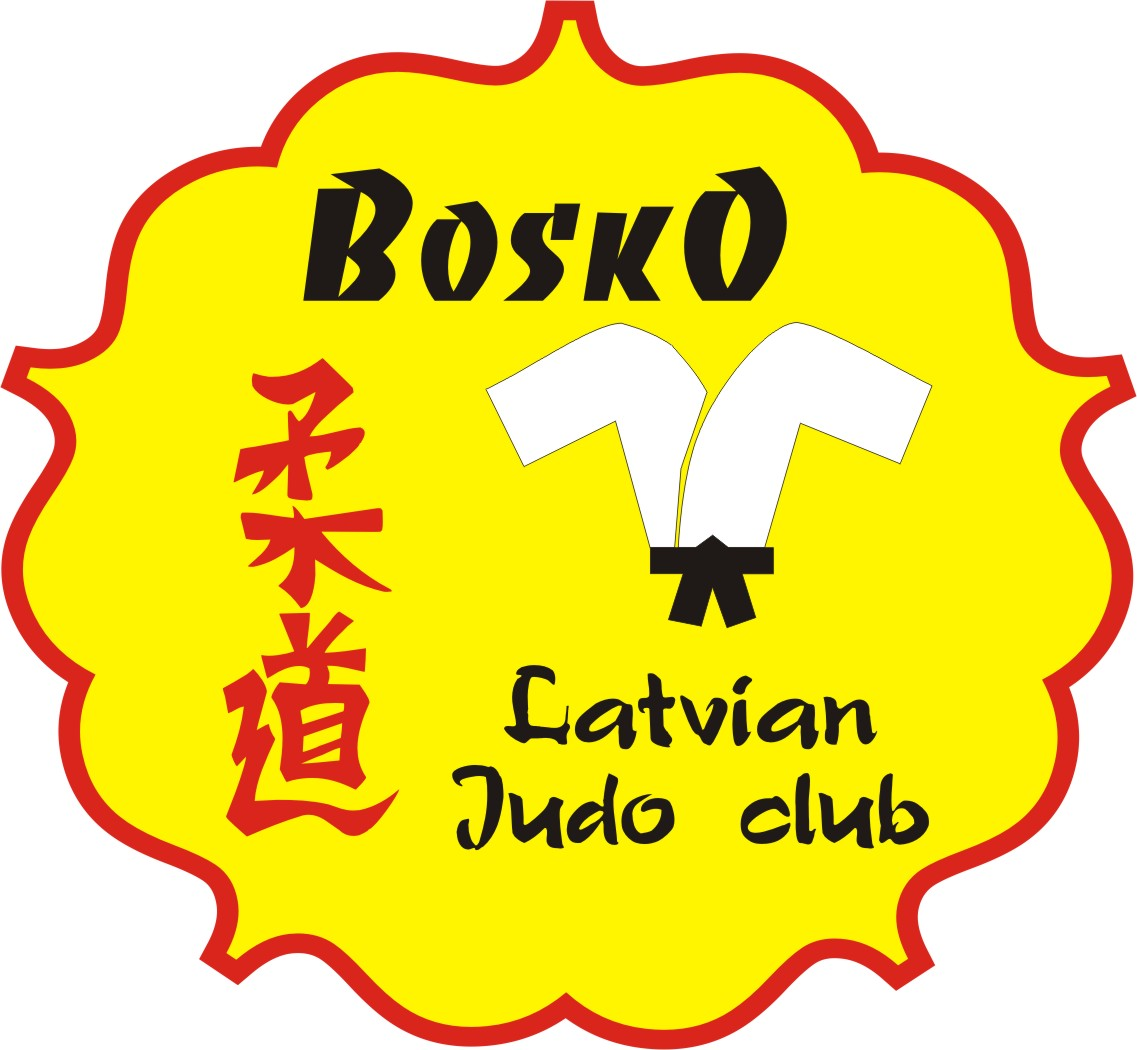 